Страшная трагедия, сгорели отец и четверо детей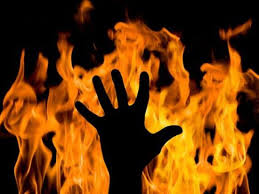      В ночь на субботу, 6 июня, огонь полностью уничтожил дом в селе Баргадай Иркутской области. Деревянное здание загорелось ночью. О пожаре сообщили соседи и уже через 20 минут пожарный расчет был на месте. Но к этому моменту вся усадьба была объята пламенем. Из огня каким-то чудом удалось выбраться хозяйке дома, ее на "Скорой" доставили в больницу. Но четверо ее детей и муж сгорели заживо. Мальчикам-погодкам было шесть, пять лет и четыре годика, девочке - два.     Со слов заместителя государственного инспектора Иркутской области по пожарному надзору Александра Кузнецова: «Семья состояла на учёте в органах соцзащиты как неблагополучная. В марте этого года дом обследовался на предмет пожарной безопасности сотрудниками государственного пожарного надзора во время рейда, а с родителями неоднократно проводились разъяснительные беседы».     В том, что творилось за стенами этого дома, как произошла трагедия и почему погибли дети, предстоит разобраться следователям СК РФ по Иркутской области. Разбирательства идут в рамках уголовного дела о причинении смерти по неосторожности двум или более людям.      По версии следствия, мать детей проснулась от задымления, выбежала на улицу за помощью, однако время было упущено и спасти никого не удалось. Женщина с ожогами доставлена в больницу.     Названа и предварительная причина пожара - короткое замыкание электропроводки. Сам пожар начался с веранды жилого дома.      В Зиминском районе с начала 2020 года на пожарах погибли 6 детей. В Иркутской области на пожарах в этом году погибли 22 ребёнка, что в целом превышает статистику всего прошлого года. Условиями, способствующими гибели детей, являются оставление малолетних без присмотра и злоупотребление алкоголя родителями. По материалам пресс-службы ГУ МЧС России по Иркутской области.Инструктор противопожарной профилактики ОГБУ «ПСС Иркутской области»Степанюк Е.Г.